8. Орієнтовна вартість (кошторис) проекту (всі складові проекту та їхня  орієнтовна вартість):Складові завданняОрієнтовна вартість, гривеньЗаміна зруйнованої огорожі (120 м):Демонтаж старої огорожіНова оцинкована панельна огорожа ТЕХНА СПОРТ з прутом 5 мм із монтажем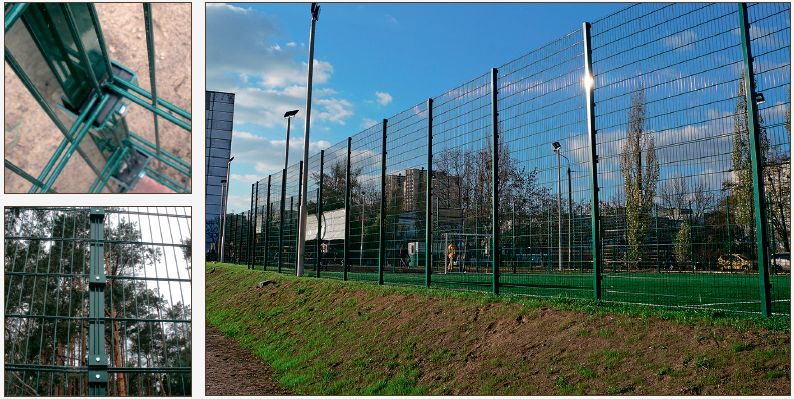 40 000,00420 000,00Облаштування штучного покриття (600 кв м)Облаштування подожки (граніт, відсів) Наливне резинове покриття безшовне PRO для спортплощадок 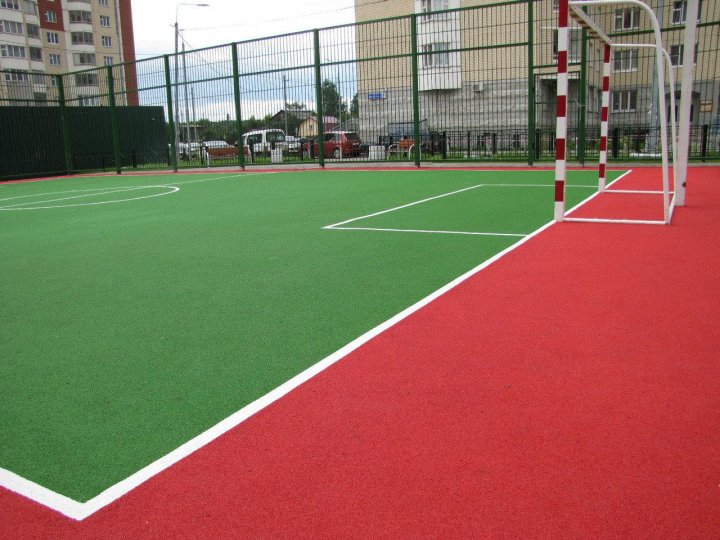 50 000,00480 000,00Вуличні автономні фонарі 30 Вт на сонячних батареях 250 Вт - 4 шт. 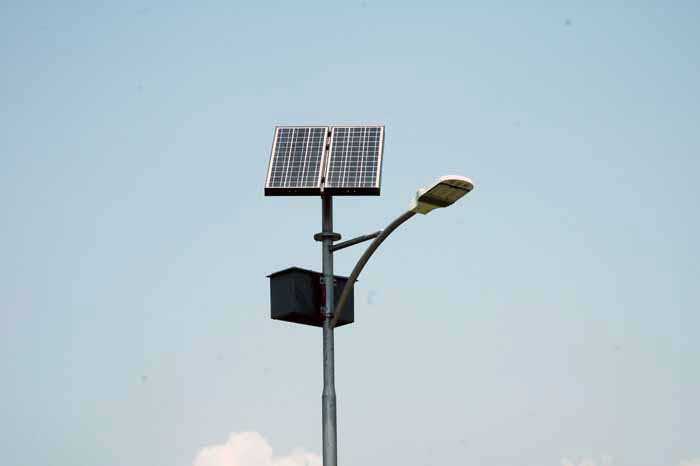 104 000,00Урни 4 шт.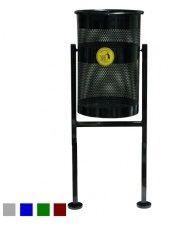 4 400,00Обладнання:Футбольні ворота (2 шт.) 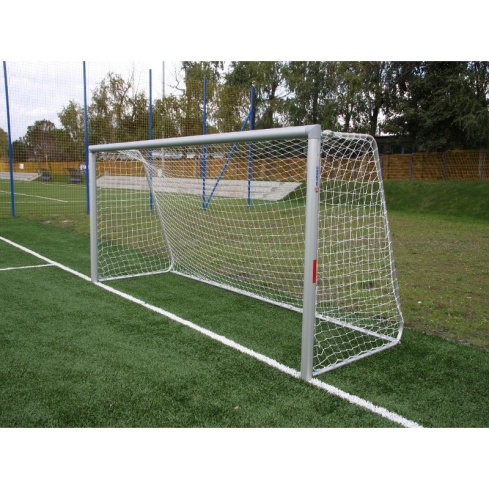 Стойки универсальные волейбол/теннис с устройством натяжения трос з сіткою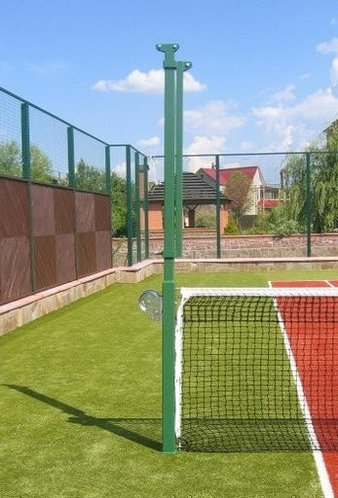 Стійка баскетбольна з корзиною (2 шт) 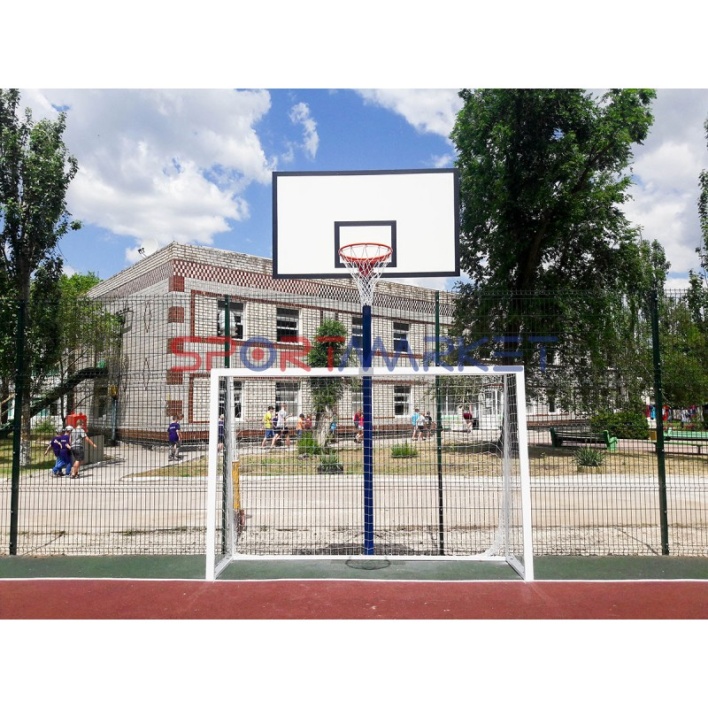 Разом обладнання:50 000,0020 000,0040 000,00110 000,006. Можливі додаткові витрати при реалізації проекту (інфляція, проведення робіт не передбачених проєктом тощо) взято на рівні 20%241 680,00Всього разом1 450 080,00